1. Przedmiot: Matematyka2.Data:4.06.20203. Temat   lekcji: Obliczanie pola prostokąta – ćwiczenia. Na dzisiejszej lekcji będziemy ćwiczyć obliczanie pole prostokąta. Materiał w podręczniku str. 246,247Obejrzyjcie film dla przypomnieniahttps://www.youtube.com/watch?v=yVG2uLeJwNc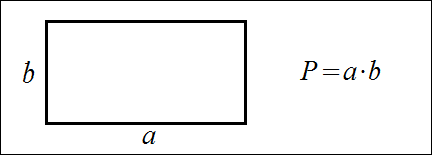 Rozwiążcie samodzielnie zadania z podręcznika strona 246 zadanie 5, 6  i zapiszcie rozwiązania do zeszytu oraz w zeszycie ćwiczeń tyko zadania ze strony 81.  Z tej lekcji nie musicie nic wysyłać.kontakt matematykalw1@gmail.comPozdrowienia i miłej pracy.